АДМИНИСТРАЦИЯСамойловского муниципального района Саратовской областиПОСТАНОВЛЕНИЕ- проектО выявлении правообладателя ранее учтенного объекта недвижимостиВ соответствии со статьей 69.1 Федерального закона от 13 июля 2015 года № 218-ФЗ «О государственной регистрации недвижимости», Уставом Самойловского муниципального района Саратовской областиПОСТАНОВЛЯЮ:1. Принять решение о выявлении правообладателя жилого помещения с кадастровым номером 64:31:390511:149, расположенного по адресу: Саратовская область, р-н Самойловский, рп Самойловка, ул Советская, д 128, в качестве его правообладателя, владеющего данным объектом недвижимости на праве собственности, выявлен Дурникин Алексей Васильевич, 22.11.1952 г.р., паспорт гражданина Российской Федерации серия 6303 911424, Самойловским РОВД Саратовской области 22.05.2003 г., СНИЛС «отсутствует» проживающий по адресу Саратовская область, р-н Самойловский, рп Самойловка, ул Советская, д 128.2. Право собственности Дурникина Алексея Васильевича на указанный в пункте 1 настоящего постановления объект недвижимости подтверждается «Договором дарения» от 21.03.1978 г. 3. Отделу по земельным и имущественным отношениям администрации Самойловского муниципального района Саратовской области осуществить действия по внесению необходимых изменений в сведения Единого государственного реестра недвижимости в сроки, регламентированные законодательством.4. Контроль за исполнением настоящего постановления возложить на начальника отдела по земельным и имущественным отношениям.Глава Самойловского муниципального района Саратовской области                                                                    М.А. МельниковСОГЛАСОВАНО:     .         .2023. № Первый заместитель главы администрации  Самойловского муниципального района                                                                                            В.В. МаховаНачальник отдела по земельным и имущественным Отношениям администрации Самойловского МР                                                                         И.В.СуровцеваЮрист                                                                                                                                                Н.А. КрюченкоИсп: О.С.Скорикова 8(84548) 2-13-54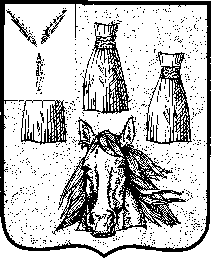 